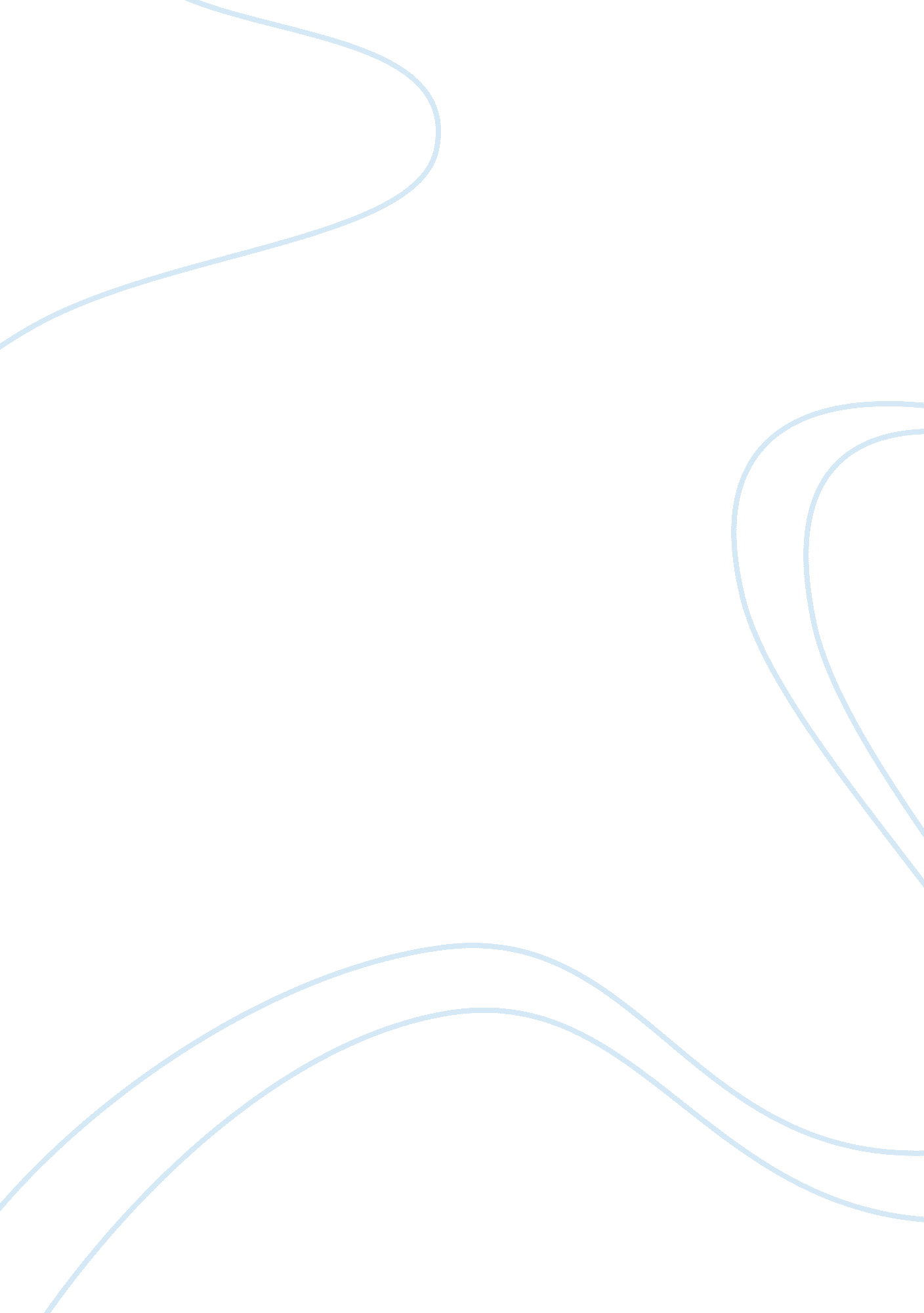 A piece of art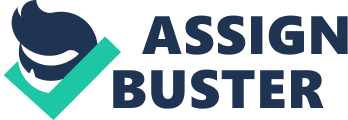 I am choosing this piece of art because it reminds me of the original one, the Napoleon Crossing the Alps, by the French Neoclassical painter Jacques-Louis David, and also because that I am quite like this Mario game very much. This artist had turned mychildhoodhero into a very good piece of art, that to me, can capture every aspect of him and his loyal pet, although Yoshi does not look that fiercely. The original work of Jacques-Louis is about a mighty general, who is bravely charges in the front of the army toward the enemy. Napoleon proportion show that he is the real commander, not just any soldier or any captain, but the great Napoleon Bonaparte himself. Calmly sitting on his fiery horse, finger points toward the Alps, Napoleon leading his people to victories. To sum up, this painting express Napoleon as the hero of the peoples of France, the one who freed them from the hands of Louis the sixteenth. The Mario Crossing the Mushroom Kingdom shows a quite similar meaning. Instead of crossing the dangerous Alps, Mario just crossing the Mushroom Kingdom. Now, what we all know what Mario do in the Mushroom Kingdom: fighting evils, rescue the princess, and freed the kingdom from the tyrant's hands, so that makes Mario a hero too, right? Yes! Yes, it is! Mario is the hero of the Mushroom Kingdom. Although Mario just a plumber, he has fought for the Kingdom with all he has, his running skill as you can see in the games, and he freed them from the tyrant. The painting is very accurate in some ways, the costume, Mario's beer belly, his clothes, and all, Mario did not really wear gloves until recently, but that can be pretermit. What is different from the original painting is that, instead of pointing his finger toward the Kingdom, Mario holds a mushroom. Funny, I would say, because in the game, Mario power up by eating special mushrooms from the mystery boxes scattered around the kingdom, they can make him bigger, and stronger depends on what mushroom he eats, and that is very interesting to see the mushroom in the painting. The Mario Crossing the Mushroom Kingdom resembles most detail from the original one: Mario's proportion, Yoshi front legs, and back legs positions, the harness, and the cape. There is one interesting thing is that Yoshi left eye is glancing backward just like Napoleon's horse eye position, glancing backward. His attention to the small details like that amuse me a lot, it makes me to look for other version of Napoleon Crossing the Alps, just to look at their eyes, although I don't see the name carved in the rock anywhere in the picture, but that is not important. There is something about Naburanja version of the dinosaur Yoshi that keeps me wonder. You see, normally, Yoshi's appearance is a cute little green dinosaur, with a frog like tongue that can swallow enemies. But here, all I see is probably the grow up version of Yoshi. He is bigger, looks more muscular, his green skin looks fade a bit, perhaps to shows old age. Yoshi normally is seen wearing brown boots, but now the boots were completely torn by his claws, like Yoshi had grown up suddenly, so suddenly that he could not take off his boots, so he had to let them be torn. Naburanja usage of colors to describe the gloomy, sad atmosphere of the scenario, where the Kingdom is invaded, and overran by monster, the princess being kidnapped with no hope to rescue her, and so on, is incredible. Naburanja use the dark, gray color to describe it. What more, is that when Mario and Yoshi showed up, light breaks through the darkness, to shine upon our heroes, where ever they go. The colors where Mario stands, are bright colors, red, blue, light dirt yellow, green, and white. It shows that Mario is going to be the savior of the Mushroom KingdomOverall, the painting is magnificent to me, its capture the picture of the hero of my childhood quite correctly, using the Napoleon Crossing the Alps style of drawing. Naburanja colors usage is wonderful, it described the scenario of Mushroom Kingdom correctly, and he depicted Mario like a saint, light shine bright where ever he goes. This painting of Naburanja has many interesting aspect that I love very much, and this is the way I mostly see it, also it makes me chuckle every times I come across it. 